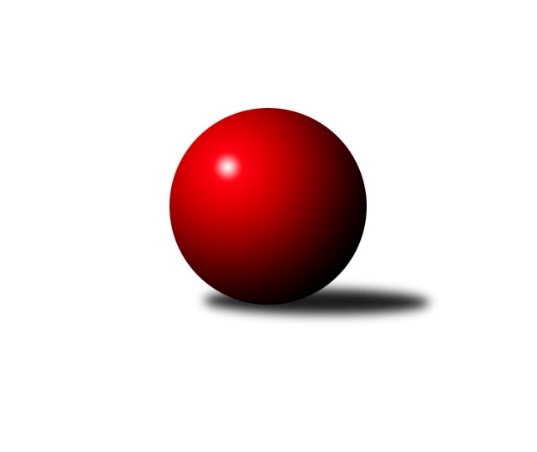 Č.7Ročník 2017/2018	16.7.2024 Východočeská soutěž skupina A 2017/2018Statistika 7. kolaTabulka družstev:		družstvo	záp	výh	rem	proh	skore	sety	průměr	body	plné	dorážka	chyby	1.	České Meziříčí B	7	6	0	1	69 : 43 	(49.5 : 34.5)	2398	12	1692	706	49.4	2.	TJ Poříčí A	7	5	0	2	65 : 47 	(45.0 : 39.0)	2340	10	1648	692	56.7	3.	SK Kuželky Přelouč B	7	4	1	2	72 : 40 	(48.5 : 35.5)	2420	9	1719	701	53.4	4.	SKK Jičín D	7	3	2	2	66 : 46 	(50.5 : 33.5)	2481	8	1753	729	55	5.	Jilemnice A	7	4	0	3	62 : 50 	(43.0 : 41.0)	2371	8	1677	695	65.3	6.	Loko Trutnov D	7	4	0	3	54 : 58 	(40.0 : 44.0)	2339	8	1653	686	54.4	7.	TJ Dvůr Králové nad Labem B	7	3	1	3	66 : 46 	(45.0 : 39.0)	2434	7	1719	715	56.7	8.	Rokytnice C	7	3	0	4	58 : 54 	(46.5 : 37.5)	2455	6	1705	750	51.9	9.	SKK Vrchlabí E	7	1	0	6	37 : 75 	(34.5 : 49.5)	2262	2	1623	638	71	10.	Nová Paka C	7	0	0	7	11 : 101 	(17.5 : 66.5)	2146	0	1569	578	99.1Tabulka doma:		družstvo	záp	výh	rem	proh	skore	sety	průměr	body	maximum	minimum	1.	České Meziříčí B	4	4	0	0	47 : 17 	(30.5 : 17.5)	2544	8	2564	2529	2.	SKK Jičín D	4	3	1	0	48 : 16 	(34.0 : 14.0)	2501	7	2552	2460	3.	SK Kuželky Přelouč B	4	3	0	1	46 : 18 	(31.0 : 17.0)	2457	6	2557	2364	4.	Loko Trutnov D	3	3	0	0	34 : 14 	(22.5 : 13.5)	2492	6	2553	2444	5.	TJ Poříčí A	3	3	0	0	33 : 15 	(21.0 : 15.0)	2358	6	2399	2300	6.	Rokytnice C	4	3	0	1	39 : 25 	(28.5 : 19.5)	2541	6	2607	2417	7.	TJ Dvůr Králové nad Labem B	3	2	1	0	34 : 14 	(24.0 : 12.0)	2486	5	2511	2465	8.	Jilemnice A	3	2	0	1	32 : 16 	(21.0 : 15.0)	2353	4	2409	2297	9.	SKK Vrchlabí E	3	0	0	3	13 : 35 	(12.0 : 24.0)	2291	0	2334	2246	10.	Nová Paka C	4	0	0	4	7 : 57 	(13.5 : 34.5)	2021	0	2117	1849Tabulka venku:		družstvo	záp	výh	rem	proh	skore	sety	průměr	body	maximum	minimum	1.	TJ Poříčí A	4	2	0	2	32 : 32 	(24.0 : 24.0)	2336	4	2418	2259	2.	Jilemnice A	4	2	0	2	30 : 34 	(22.0 : 26.0)	2376	4	2568	2234	3.	České Meziříčí B	3	2	0	1	22 : 26 	(19.0 : 17.0)	2349	4	2386	2330	4.	SK Kuželky Přelouč B	3	1	1	1	26 : 22 	(17.5 : 18.5)	2408	3	2514	2208	5.	TJ Dvůr Králové nad Labem B	4	1	0	3	32 : 32 	(21.0 : 27.0)	2421	2	2503	2314	6.	SKK Vrchlabí E	4	1	0	3	24 : 40 	(22.5 : 25.5)	2254	2	2461	2087	7.	Loko Trutnov D	4	1	0	3	20 : 44 	(17.5 : 30.5)	2301	2	2414	2134	8.	SKK Jičín D	3	0	1	2	18 : 30 	(16.5 : 19.5)	2475	1	2577	2383	9.	Rokytnice C	3	0	0	3	19 : 29 	(18.0 : 18.0)	2426	0	2521	2330	10.	Nová Paka C	3	0	0	3	4 : 44 	(4.0 : 32.0)	2188	0	2241	2100Tabulka podzimní části:		družstvo	záp	výh	rem	proh	skore	sety	průměr	body	doma	venku	1.	České Meziříčí B	7	6	0	1	69 : 43 	(49.5 : 34.5)	2398	12 	4 	0 	0 	2 	0 	1	2.	TJ Poříčí A	7	5	0	2	65 : 47 	(45.0 : 39.0)	2340	10 	3 	0 	0 	2 	0 	2	3.	SK Kuželky Přelouč B	7	4	1	2	72 : 40 	(48.5 : 35.5)	2420	9 	3 	0 	1 	1 	1 	1	4.	SKK Jičín D	7	3	2	2	66 : 46 	(50.5 : 33.5)	2481	8 	3 	1 	0 	0 	1 	2	5.	Jilemnice A	7	4	0	3	62 : 50 	(43.0 : 41.0)	2371	8 	2 	0 	1 	2 	0 	2	6.	Loko Trutnov D	7	4	0	3	54 : 58 	(40.0 : 44.0)	2339	8 	3 	0 	0 	1 	0 	3	7.	TJ Dvůr Králové nad Labem B	7	3	1	3	66 : 46 	(45.0 : 39.0)	2434	7 	2 	1 	0 	1 	0 	3	8.	Rokytnice C	7	3	0	4	58 : 54 	(46.5 : 37.5)	2455	6 	3 	0 	1 	0 	0 	3	9.	SKK Vrchlabí E	7	1	0	6	37 : 75 	(34.5 : 49.5)	2262	2 	0 	0 	3 	1 	0 	3	10.	Nová Paka C	7	0	0	7	11 : 101 	(17.5 : 66.5)	2146	0 	0 	0 	4 	0 	0 	3Tabulka jarní části:		družstvo	záp	výh	rem	proh	skore	sety	průměr	body	doma	venku	1.	Loko Trutnov D	0	0	0	0	0 : 0 	(0.0 : 0.0)	0	0 	0 	0 	0 	0 	0 	0 	2.	SKK Vrchlabí E	0	0	0	0	0 : 0 	(0.0 : 0.0)	0	0 	0 	0 	0 	0 	0 	0 	3.	TJ Dvůr Králové nad Labem B	0	0	0	0	0 : 0 	(0.0 : 0.0)	0	0 	0 	0 	0 	0 	0 	0 	4.	Jilemnice A	0	0	0	0	0 : 0 	(0.0 : 0.0)	0	0 	0 	0 	0 	0 	0 	0 	5.	TJ Poříčí A	0	0	0	0	0 : 0 	(0.0 : 0.0)	0	0 	0 	0 	0 	0 	0 	0 	6.	SKK Jičín D	0	0	0	0	0 : 0 	(0.0 : 0.0)	0	0 	0 	0 	0 	0 	0 	0 	7.	Rokytnice C	0	0	0	0	0 : 0 	(0.0 : 0.0)	0	0 	0 	0 	0 	0 	0 	0 	8.	Nová Paka C	0	0	0	0	0 : 0 	(0.0 : 0.0)	0	0 	0 	0 	0 	0 	0 	0 	9.	České Meziříčí B	0	0	0	0	0 : 0 	(0.0 : 0.0)	0	0 	0 	0 	0 	0 	0 	0 	10.	SK Kuželky Přelouč B	0	0	0	0	0 : 0 	(0.0 : 0.0)	0	0 	0 	0 	0 	0 	0 	0 Zisk bodů pro družstvo:		jméno hráče	družstvo	body	zápasy	v %	dílčí body	sety	v %	1.	Martin Voksa 	Jilemnice A 	12	/	7	(86%)		/		(%)	2.	Milan Lauber 	TJ Poříčí A 	12	/	7	(86%)		/		(%)	3.	Jan Roza 	TJ Poříčí A 	12	/	7	(86%)		/		(%)	4.	Miroslav Šulc 	TJ Dvůr Králové nad Labem B 	10	/	6	(83%)		/		(%)	5.	Radek Novák 	Rokytnice C 	10	/	6	(83%)		/		(%)	6.	Kateřina Šmídová 	TJ Dvůr Králové nad Labem B 	10	/	6	(83%)		/		(%)	7.	Agaton Plaňanský st.	SKK Jičín D 	10	/	7	(71%)		/		(%)	8.	Zdeněk Khol 	Loko Trutnov D 	10	/	7	(71%)		/		(%)	9.	Milan Brouček 	České Meziříčí B 	10	/	7	(71%)		/		(%)	10.	Jiří Škoda 	Loko Trutnov D 	10	/	7	(71%)		/		(%)	11.	Jiří Čapek 	SKK Jičín D 	10	/	7	(71%)		/		(%)	12.	Libor Elis 	SK Kuželky Přelouč B 	10	/	7	(71%)		/		(%)	13.	Michal Sirový 	TJ Dvůr Králové nad Labem B 	9	/	6	(75%)		/		(%)	14.	Martin Kozlovský 	TJ Dvůr Králové nad Labem B 	9	/	6	(75%)		/		(%)	15.	Miroslav Skala 	SK Kuželky Přelouč B 	8	/	4	(100%)		/		(%)	16.	Josef Král 	Jilemnice A 	8	/	5	(80%)		/		(%)	17.	Jan Gábriš 	TJ Poříčí A 	8	/	6	(67%)		/		(%)	18.	Zdeněk Novotný nejst.	Rokytnice C 	8	/	6	(67%)		/		(%)	19.	Luboš Kolařík 	SKK Jičín D 	8	/	6	(67%)		/		(%)	20.	Josef Suchomel 	SK Kuželky Přelouč B 	8	/	7	(57%)		/		(%)	21.	František Jankto 	Loko Trutnov D 	8	/	7	(57%)		/		(%)	22.	Zbyněk Hercík 	SKK Jičín D 	8	/	7	(57%)		/		(%)	23.	Radim Pyták 	SK Kuželky Přelouč B 	8	/	7	(57%)		/		(%)	24.	Petr Brouček 	České Meziříčí B 	7	/	5	(70%)		/		(%)	25.	Libuše Hartychová 	Rokytnice C 	7	/	5	(70%)		/		(%)	26.	Michal Horáček 	České Meziříčí B 	7	/	6	(58%)		/		(%)	27.	David Sukdolák 	SK Kuželky Přelouč B 	6	/	4	(75%)		/		(%)	28.	David Chaloupka 	Loko Trutnov D 	6	/	4	(75%)		/		(%)	29.	Josef Rychtář 	SKK Vrchlabí E 	6	/	5	(60%)		/		(%)	30.	Marie Kuhová 	SKK Vrchlabí E 	6	/	5	(60%)		/		(%)	31.	Petr Horáček 	Jilemnice A 	6	/	5	(60%)		/		(%)	32.	Vladimír Řeháček 	SKK Jičín D 	6	/	5	(60%)		/		(%)	33.	Eva Kopecká 	SKK Vrchlabí E 	6	/	5	(60%)		/		(%)	34.	Miroslav Langr 	SKK Jičín D 	6	/	6	(50%)		/		(%)	35.	František Zuzánek 	Jilemnice A 	6	/	6	(50%)		/		(%)	36.	Libor Šulc 	Jilemnice A 	6	/	6	(50%)		/		(%)	37.	Martin Šnytr 	TJ Dvůr Králové nad Labem B 	6	/	6	(50%)		/		(%)	38.	Zuzana Hartychová 	Rokytnice C 	6	/	6	(50%)		/		(%)	39.	Lubomír Šimonka 	TJ Poříčí A 	6	/	7	(43%)		/		(%)	40.	Jaroslav Pumr 	České Meziříčí B 	6	/	7	(43%)		/		(%)	41.	Eva Novotná 	Rokytnice C 	5	/	3	(83%)		/		(%)	42.	Jaroslav Šrámek 	České Meziříčí B 	4	/	3	(67%)		/		(%)	43.	Vendelín Škuta 	SK Kuželky Přelouč B 	4	/	4	(50%)		/		(%)	44.	Karel Truhlář 	Jilemnice A 	4	/	4	(50%)		/		(%)	45.	Jaroslav Novák 	České Meziříčí B 	4	/	5	(40%)		/		(%)	46.	Oldřich Kaděra 	TJ Dvůr Králové nad Labem B 	4	/	5	(40%)		/		(%)	47.	Daniel Zuzánek 	Rokytnice C 	4	/	5	(40%)		/		(%)	48.	Jaroslav Havlas 	SK Kuželky Přelouč B 	4	/	6	(33%)		/		(%)	49.	Martina Kramosilová 	TJ Dvůr Králové nad Labem B 	4	/	6	(33%)		/		(%)	50.	Josef Antoš 	Nová Paka C 	4	/	6	(33%)		/		(%)	51.	Josef Doležal 	Loko Trutnov D 	4	/	7	(29%)		/		(%)	52.	Daniel Válek 	Nová Paka C 	4	/	7	(29%)		/		(%)	53.	Jan Bernhard 	České Meziříčí B 	3	/	5	(30%)		/		(%)	54.	Daniel Havrda 	TJ Poříčí A 	3	/	5	(30%)		/		(%)	55.	Pavel Gracias 	SKK Vrchlabí E 	3	/	7	(21%)		/		(%)	56.	Dušan Kasa 	SK Kuželky Přelouč B 	2	/	1	(100%)		/		(%)	57.	Ondřej Brouček 	České Meziříčí B 	2	/	1	(100%)		/		(%)	58.	Jan Šrotýř 	SKK Jičín D 	2	/	1	(100%)		/		(%)	59.	Filip Matouš 	SKK Vrchlabí E 	2	/	1	(100%)		/		(%)	60.	Jaroslav Pokorný 	TJ Poříčí A 	2	/	1	(100%)		/		(%)	61.	Lukáš Sýs 	Jilemnice A 	2	/	2	(50%)		/		(%)	62.	Eva Fajstavrová 	SKK Vrchlabí E 	2	/	2	(50%)		/		(%)	63.	Věra Stříbrná 	Rokytnice C 	2	/	2	(50%)		/		(%)	64.	František Čermák 	SKK Jičín D 	2	/	2	(50%)		/		(%)	65.	Roman Žuk 	České Meziříčí B 	2	/	2	(50%)		/		(%)	66.	Petr Vojtek 	TJ Poříčí A 	2	/	2	(50%)		/		(%)	67.	Jitka Graciasová 	SKK Vrchlabí E 	2	/	3	(33%)		/		(%)	68.	Dušan Fajstauer 	Jilemnice A 	2	/	4	(25%)		/		(%)	69.	Ladislav Škaloud 	Rokytnice C 	2	/	4	(25%)		/		(%)	70.	Jaroslav Vízek 	Rokytnice C 	2	/	4	(25%)		/		(%)	71.	Václav Vejdělek 	SKK Vrchlabí E 	2	/	6	(17%)		/		(%)	72.	Miloslava Graciasová 	SKK Vrchlabí E 	2	/	6	(17%)		/		(%)	73.	Jiřina Šepsová 	Nová Paka C 	2	/	7	(14%)		/		(%)	74.	Martin Pešta 	Nová Paka C 	1	/	7	(7%)		/		(%)	75.	Valerie Matějčíková 	Nová Paka C 	0	/	1	(0%)		/		(%)	76.	Jiří Procházka 	Loko Trutnov D 	0	/	1	(0%)		/		(%)	77.	Vladimír Pavlík 	Loko Trutnov D 	0	/	1	(0%)		/		(%)	78.	Jiří Fejfar 	Nová Paka C 	0	/	1	(0%)		/		(%)	79.	Jan Slovík 	Loko Trutnov D 	0	/	2	(0%)		/		(%)	80.	Lubomír Bergemann 	Jilemnice A 	0	/	3	(0%)		/		(%)	81.	Jiří Ryšavý 	Loko Trutnov D 	0	/	4	(0%)		/		(%)	82.	Jan Soviar 	Nová Paka C 	0	/	6	(0%)		/		(%)	83.	Jakub Petráček 	TJ Poříčí A 	0	/	7	(0%)		/		(%)	84.	Eva Šurdová 	Nová Paka C 	0	/	7	(0%)		/		(%)Průměry na kuželnách:		kuželna	průměr	plné	dorážka	chyby	výkon na hráče	1.	Rokytnice, 1-2	2504	1762	741	59.8	(417.4)	2.	České Meziříčí, 1-2	2490	1726	764	51.4	(415.0)	3.	Trutnov, 1-4	2472	1734	738	48.7	(412.1)	4.	SKK Jičín, 1-4	2419	1706	713	64.3	(403.2)	5.	Dvůr Králové, 1-2	2406	1700	706	58.2	(401.1)	6.	Přelouč, 1-4	2403	1710	693	56.5	(400.6)	7.	Vrchlabí, 1-4	2350	1669	680	62.3	(391.7)	8.	Poříčí, 1-2	2308	1597	711	49.7	(384.8)	9.	Jilemnice, 1-2	2289	1644	644	73.5	(381.6)	10.	Nová Paka, 1-2	2122	1546	576	85.3	(353.8)Nejlepší výkony na kuželnách:Rokytnice, 1-2Rokytnice C	2607	1. kolo	Radek Novák 	Rokytnice C	464	1. koloRokytnice C	2587	6. kolo	Radek Novák 	Rokytnice C	464	3. koloSKK Jičín D	2577	6. kolo	Zdeněk Novotný nejst.	Rokytnice C	461	6. koloJilemnice A	2568	3. kolo	Josef Král 	Jilemnice A	461	3. koloRokytnice C	2551	3. kolo	Radek Novák 	Rokytnice C	453	6. koloTJ Dvůr Králové nad Labem B	2503	1. kolo	Luboš Kolařík 	SKK Jičín D	451	6. koloRokytnice C	2417	4. kolo	Vladimír Řeháček 	SKK Jičín D	448	6. koloNová Paka C	2223	4. kolo	Ladislav Škaloud 	Rokytnice C	447	1. kolo		. kolo	Martin Voksa 	Jilemnice A	440	3. kolo		. kolo	Agaton Plaňanský st.	SKK Jičín D	437	6. koloČeské Meziříčí, 1-2České Meziříčí B	2564	7. kolo	Petr Brouček 	České Meziříčí B	476	5. koloČeské Meziříčí B	2548	3. kolo	Milan Brouček 	České Meziříčí B	470	3. koloČeské Meziříčí B	2535	1. kolo	Jaroslav Šrámek 	České Meziříčí B	447	7. koloČeské Meziříčí B	2529	5. kolo	Milan Brouček 	České Meziříčí B	445	5. koloRokytnice C	2521	5. kolo	Martin Voksa 	Jilemnice A	442	7. koloTJ Dvůr Králové nad Labem B	2442	3. kolo	Milan Brouček 	České Meziříčí B	439	1. koloJilemnice A	2427	7. kolo	Libor Šulc 	Jilemnice A	438	7. koloLoko Trutnov D	2356	1. kolo	Petr Brouček 	České Meziříčí B	434	7. kolo		. kolo	Jaroslav Novák 	České Meziříčí B	431	7. kolo		. kolo	Michal Horáček 	České Meziříčí B	431	7. koloTrutnov, 1-4Loko Trutnov D	2553	7. kolo	Zdeněk Khol 	Loko Trutnov D	455	7. koloSK Kuželky Přelouč B	2514	7. kolo	František Jankto 	Loko Trutnov D	452	5. koloLoko Trutnov D	2480	5. kolo	David Sukdolák 	SK Kuželky Přelouč B	449	7. koloSKK Vrchlabí E	2461	5. kolo	Zdeněk Khol 	Loko Trutnov D	446	2. koloLoko Trutnov D	2444	2. kolo	Josef Doležal 	Loko Trutnov D	445	5. koloSKK Jičín D	2383	2. kolo	Josef Suchomel 	SK Kuželky Přelouč B	443	7. kolo		. kolo	Jiří Škoda 	Loko Trutnov D	440	2. kolo		. kolo	Václav Vejdělek 	SKK Vrchlabí E	440	5. kolo		. kolo	František Jankto 	Loko Trutnov D	440	7. kolo		. kolo	David Chaloupka 	Loko Trutnov D	439	7. koloSKK Jičín, 1-4SKK Jičín D	2552	1. kolo	Luboš Kolařík 	SKK Jičín D	477	5. koloSK Kuželky Přelouč B	2503	5. kolo	Agaton Plaňanský st.	SKK Jičín D	462	1. koloSKK Jičín D	2503	3. kolo	David Sukdolák 	SK Kuželky Přelouč B	462	5. koloSKK Jičín D	2487	5. kolo	Zbyněk Hercík 	SKK Jičín D	458	7. koloSKK Jičín D	2460	7. kolo	Agaton Plaňanský st.	SKK Jičín D	454	3. koloSKK Vrchlabí E	2350	3. kolo	Luboš Kolařík 	SKK Jičín D	451	3. koloTJ Poříčí A	2259	1. kolo	František Čermák 	SKK Jičín D	439	1. koloNová Paka C	2241	7. kolo	Radim Pyták 	SK Kuželky Přelouč B	436	5. kolo		. kolo	Zbyněk Hercík 	SKK Jičín D	435	1. kolo		. kolo	Vladimír Řeháček 	SKK Jičín D	432	7. koloDvůr Králové, 1-2TJ Dvůr Králové nad Labem B	2511	6. kolo	Miroslav Šulc 	TJ Dvůr Králové nad Labem B	468	6. koloTJ Dvůr Králové nad Labem B	2483	2. kolo	Miroslav Šulc 	TJ Dvůr Králové nad Labem B	455	4. koloSKK Jičín D	2465	4. kolo	Jiří Škoda 	Loko Trutnov D	437	6. koloTJ Dvůr Králové nad Labem B	2465	4. kolo	Oldřich Kaděra 	TJ Dvůr Králové nad Labem B	436	2. koloLoko Trutnov D	2414	6. kolo	Zdeněk Khol 	Loko Trutnov D	435	6. koloNová Paka C	2100	2. kolo	Kateřina Šmídová 	TJ Dvůr Králové nad Labem B	434	6. kolo		. kolo	František Jankto 	Loko Trutnov D	431	6. kolo		. kolo	Zbyněk Hercík 	SKK Jičín D	430	4. kolo		. kolo	Luboš Kolařík 	SKK Jičín D	429	4. kolo		. kolo	Kateřina Šmídová 	TJ Dvůr Králové nad Labem B	427	2. koloPřelouč, 1-4SK Kuželky Přelouč B	2557	4. kolo	Vendelín Škuta 	SK Kuželky Přelouč B	453	2. koloSK Kuželky Přelouč B	2483	2. kolo	Miroslav Skala 	SK Kuželky Přelouč B	448	1. koloRokytnice C	2428	2. kolo	David Sukdolák 	SK Kuželky Přelouč B	442	4. koloSK Kuželky Přelouč B	2422	1. kolo	Milan Lauber 	TJ Poříčí A	440	6. koloTJ Poříčí A	2408	6. kolo	Radim Pyták 	SK Kuželky Přelouč B	439	1. koloSK Kuželky Přelouč B	2364	6. kolo	Jan Roza 	TJ Poříčí A	438	6. koloČeské Meziříčí B	2332	4. kolo	Miroslav Skala 	SK Kuželky Přelouč B	436	4. koloJilemnice A	2234	1. kolo	David Sukdolák 	SK Kuželky Přelouč B	436	6. kolo		. kolo	Libuše Hartychová 	Rokytnice C	432	2. kolo		. kolo	Radek Novák 	Rokytnice C	432	2. koloVrchlabí, 1-4TJ Dvůr Králové nad Labem B	2425	7. kolo	Jan Roza 	TJ Poříčí A	436	4. koloTJ Poříčí A	2418	4. kolo	Jan Gábriš 	TJ Poříčí A	427	4. koloČeské Meziříčí B	2386	2. kolo	Michal Sirový 	TJ Dvůr Králové nad Labem B	427	7. koloSKK Vrchlabí E	2334	7. kolo	Lubomír Šimonka 	TJ Poříčí A	423	4. koloSKK Vrchlabí E	2292	4. kolo	Miloslava Graciasová 	SKK Vrchlabí E	421	7. koloSKK Vrchlabí E	2246	2. kolo	Jaroslav Pumr 	České Meziříčí B	419	2. kolo		. kolo	Michal Horáček 	České Meziříčí B	413	2. kolo		. kolo	Kateřina Šmídová 	TJ Dvůr Králové nad Labem B	413	7. kolo		. kolo	Eva Fajstavrová 	SKK Vrchlabí E	412	7. kolo		. kolo	Martin Šnytr 	TJ Dvůr Králové nad Labem B	410	7. koloPoříčí, 1-2TJ Poříčí A	2399	5. kolo	Milan Lauber 	TJ Poříčí A	464	7. koloTJ Poříčí A	2376	7. kolo	Michal Sirový 	TJ Dvůr Králové nad Labem B	430	5. koloRokytnice C	2330	7. kolo	Milan Lauber 	TJ Poříčí A	429	5. koloTJ Dvůr Králové nad Labem B	2314	5. kolo	Lubomír Šimonka 	TJ Poříčí A	422	5. koloTJ Poříčí A	2300	3. kolo	Radek Novák 	Rokytnice C	416	7. koloLoko Trutnov D	2134	3. kolo	Jan Roza 	TJ Poříčí A	412	7. kolo		. kolo	Jan Gábriš 	TJ Poříčí A	410	7. kolo		. kolo	Jan Roza 	TJ Poříčí A	409	3. kolo		. kolo	Ladislav Škaloud 	Rokytnice C	404	7. kolo		. kolo	Daniel Havrda 	TJ Poříčí A	401	5. koloJilemnice, 1-2Jilemnice A	2409	6. kolo	František Zuzánek 	Jilemnice A	446	6. koloJilemnice A	2352	2. kolo	František Jankto 	Loko Trutnov D	431	4. koloLoko Trutnov D	2301	4. kolo	Libor Šulc 	Jilemnice A	428	6. koloJilemnice A	2297	4. kolo	Josef Král 	Jilemnice A	421	6. koloTJ Poříčí A	2259	2. kolo	Milan Lauber 	TJ Poříčí A	417	2. koloSKK Vrchlabí E	2119	6. kolo	Jan Roza 	TJ Poříčí A	413	2. kolo		. kolo	Petr Horáček 	Jilemnice A	412	2. kolo		. kolo	František Zuzánek 	Jilemnice A	411	4. kolo		. kolo	Martin Voksa 	Jilemnice A	404	2. kolo		. kolo	Martin Voksa 	Jilemnice A	404	4. koloNová Paka, 1-2České Meziříčí B	2330	6. kolo	Jaroslav Šrámek 	České Meziříčí B	424	6. koloJilemnice A	2275	5. kolo	Martin Voksa 	Jilemnice A	420	5. koloSK Kuželky Přelouč B	2208	3. kolo	Daniel Válek 	Nová Paka C	419	5. koloNová Paka C	2117	5. kolo	Miroslav Skala 	SK Kuželky Přelouč B	411	3. koloNová Paka C	2095	6. kolo	Ondřej Brouček 	České Meziříčí B	405	6. koloSKK Vrchlabí E	2087	1. kolo	Josef Král 	Jilemnice A	400	5. koloNová Paka C	2022	3. kolo	František Zuzánek 	Jilemnice A	397	5. koloNová Paka C	1849	1. kolo	Milan Brouček 	České Meziříčí B	390	6. kolo		. kolo	Dušan Kasa 	SK Kuželky Přelouč B	388	3. kolo		. kolo	Marie Kuhová 	SKK Vrchlabí E	383	1. koloČetnost výsledků:	9.0 : 7.0	3x	8.0 : 8.0	2x	7.0 : 9.0	1x	6.0 : 10.0	2x	4.0 : 12.0	2x	3.0 : 13.0	1x	2.0 : 14.0	3x	16.0 : 0.0	3x	14.0 : 2.0	7x	12.0 : 4.0	4x	10.0 : 6.0	6x	0.0 : 16.0	1x